Муниципальное казенное образовательное учреждение«Чилгирская средняя общеобразовательная школа»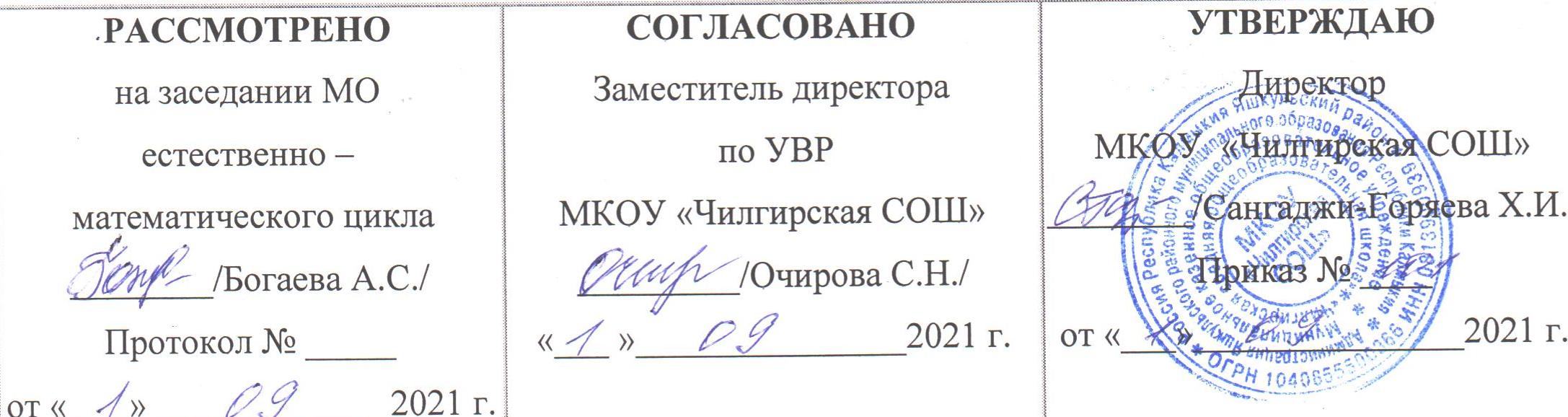 Рабочая программапо предмету (курсу):  «Биология»для 5 классана 2020 – 2021 учебный годСоставитель: учитель биологииЭдлеева Евгения ВладимировнаПояснительная записка.Рабочая программа составлена на основе Федерального государственного образовательного стандарта основного общего образования, примерной программы основного общего образования по биологии , базисного учебного плана , на основе программы авторского коллектива под руководством  В.В.Пасечника (сборник «Биология. Рабочие программы. 5—9 классы.» - М.: Дрофа, 2012.), рассчитанной на 34 часа (1 урок в неделю) в соответствии с учебником, допущенным Министерством образования Российской Федерации: Пасечник В. В. Биология. Бактерии. Грибы. Растения. 5 класс. Учебник / М.: Дрофа, 2014 г. В программе особое внимание уделено содержанию, способствующему формированию современной естественнонаучной картины мира, показано практическое применение биологических знаний.Место курса «Биология» 5 класс в учебном плане.Данная программа рассчитана на 1 год – 5 класс. Общее число учебных часов в 5 классе - 34 часа (1ч в неделю). Отбор содержания проведён с учётом культуросообразного подхода, в соответствии с которым учащиеся должны освоить содержание, значимое для формирования познавательной, нравственной и эстетической культуры, сохранения окружающей среды и собственного здоровья, для повседневной жизни и практической деятельности.Построение учебного содержания курса осуществляется последовательно от общего к частному с учётом реализации внутрипредметных и метапредметных связей. В основу положено взаимодействие научного, гуманистического, аксиологического, культурологического, личностнодеятельностного, историко-проблемного, интегративного, компетентностного подходов.Планируемые результаты освоения программы курса «Биология» в 5 классе.Личностными результатами изучения предмета «Биология» в 5 классе являются следующие умения:Осознавать единство и целостность окружающего мира, возможности его познаваемости и объяснимости на основе достижений науки. Постепенно выстраивать собственное целостное мировоззрение.Осознавать потребность и готовность к самообразованию, в том числе и в рамках самостоятельной деятельности вне школы. Оценивать жизненные ситуации с точки зрения безопасного образа жизни и сохранения здоровья. Оценивать экологический риск взаимоотношений человека и природы. Формировать  экологическое мышление: умение оценивать свою деятельность и поступки других людей с точки зрения сохранения окружающей среды – гаранта жизни и благополучия людей на Земле.Средством развития личностных результатов служит учебный материал, и прежде всего продуктивные задания учебника.Метапредметными результатами изучения курса «Биология» является формирование универсальных учебных действий (УУД).Регулятивные УУД:Самостоятельно обнаруживать и формулировать учебную проблему, определять цель учебной деятельности, выбирать тему проекта.Выдвигать версии решения проблемы, осознавать конечный результат, выбирать из предложенных и искать самостоятельно  средства достижения цели.Составлять (индивидуально или в группе) план решения проблемы (выполнения проекта).Работая по плану, сверять свои действия с целью и, при необходимости, исправлять ошибки самостоятельно.В диалоге с учителем совершенствовать самостоятельно выработанные критерии оценки.Средством формирования регулятивных УУД служат технология проблемного диалога на этапе изучения нового материала и технология оценивания образовательных достижений (учебных успехов).Познавательные УУД:Анализировать, сравнивать, классифицировать и обобщать факты и явления. Выявлять причины и следствия простых явлений.Осуществлять сравнение, сериацию и классификацию, самостоятельно выбирая основания и критерии для указанных логических операций; строить классификацию на основе дихотомического деления (на основе отрицания).Строить логическое рассуждение, включающее установление причинно-следственных связей.Создавать схематические модели с выделением существенных характеристик объекта. Составлять тезисы, различные виды планов (простых, сложных и т.п.). Преобразовывать информацию  из одного вида в другой (таблицу в текст и пр.).Вычитывать все уровни текстовой информации. Уметь определять возможные источники необходимых сведений, производить поиск информации, анализировать и оценивать ее достоверность.Средством формирования познавательных УУД служит учебный материал, и прежде всего продуктивные задания учебника.Коммуникативные УУД:Самостоятельно организовывать учебное взаимодействие в группе (определять общие цели, распределять роли, договариваться друг с другом и т.д.).3. Предметными результатами изучения предмета «Биология» являются следующие умения:1. - осознание роли жизни:– определять роль в природе различных групп организмов;– объяснять роль живых организмов в круговороте веществ экосистемы.2. – рассмотрение биологических процессов в развитии:– приводить примеры приспособлений организмов к среде обитания и объяснять их значение;– находить черты, свидетельствующие об усложнении живых организмов по сравнению с предками, и давать им объяснение;– объяснять приспособления на разных стадиях жизненных циклов.3. – использование биологических знаний в быту:– объяснять значение живых организмов в жизни и хозяйстве человека.4. –  объяснять мир с точки зрения биологии:– перечислять отличительные свойства живого;– различать (по таблице) основные группы живых организмов (бактерии: безъядерные, ядерные: грибы, растения, животные) и основные группы растений (водоросли, мхи, хвощи, плауны, папоротники, голосеменные и цветковые);– определять основные органы растений (части клетки);– объяснять строение и жизнедеятельность изученных групп живых организмов (бактерии, грибы, водоросли, мхи, хвощи, плауны, папоротники, голосеменные и цветковые);5. – понимать смысл биологических терминов;– характеризовать методы биологической науки (наблюдение, сравнение, эксперимент, измерение) и их роль в познании живой природы;– проводить биологические опыты и эксперименты и объяснять их результаты; пользоваться увеличительными приборами и иметь элементарные навыки приготовления и изучения препаратов.6. – оценивать поведение человека с точки зрения здорового образа жизни:– использовать знания биологии при соблюдении правил повседневной гигиены;– различать съедобные и ядовитые грибы и растения своей местности.СОДЕРЖАНИЕ КУРСА «БИОЛОГИЯ 5 КЛАСС»Введение (6 ч)Биология — наука о живой природе. Методы исследования в биологии. Царства бактерий, грибов, растений и животных. Отличительные признаки живого и неживого. Связь организмов со средой обитания. Взаимосвязь организмов в природе. Экологические факторы и их влияние на живые организмы. Влияние деятельности человека на природу, ее охрана.Лабораторные и практические работыФенологические наблюдения за сезонными изменениями в природе.Ведение дневника наблюдений.ЭкскурсииМногообразие живых организмов, осенние явления в жизни растений и животных.Раздел 1 Клеточное строение организмов (6 ч)Устройство увеличительных приборов (лупа, световой микроскоп). Клетка и ее строение: оболочка, цитоплазма, ядро, вакуоли, пластиды. Жизнедеятельность клетки: поступление веществ  в  клетку (дыхание, питание), рост, развитие и деление клетки. Понятие «ткань».ДемонстрацияМикропрепараты различных растительных тканей.Лабораторные и практические работыУстройство лупы и светового микроскопа. Правила работы с ними.Изучение клеток растения с помощью лупы.Приготовление препарата кожицы чешуи лука, рассматривание его под микроскопом.Приготовление препаратов и рассматривание под микроскопом пластид в клетках листа элодеи, плодов томатов, рябины, шиповника.Приготовление препарата и рассматривание под микроскопом движения цитоплазмы в клетках листа элодеи.Рассматривание под микроскопом готовых микропрепаратов различных растительных тканей.Раздел 2  Царство Бактерии (3 ч)Строение и жизнедеятельность бактерий. Размножение бактерий. Бактерии, их роль в природе и жизни человека. Разнообразие бактерий, их распространение в природе.Раздел 3 Царство Грибы (5 ч)Грибы. Общая характеристика грибов, их строение и жизнедеятельность. Шляпочные грибы. Съедобные и ядовитые грибы. Правила сбора съедобных грибов и их охрана. Профилактика отравления грибами. Дрожжи, плесневые грибы. Грибы-паразиты. Роль грибов в природе и жизни человека.ДемонстрацияМуляжи плодовых тел шляпочных грибов. Натуральные объекты (трутовик, ржавчина, головня, спорынья).Лабораторные и практические работыСтроение плодовых тел шляпочных грибов.Строение плесневого гриба мукора.Строение дрожжей.Раздел 4 Царство Растения (13 ч)Растения. Ботаника — наука о растениях. Методы изучения растений. Общая характеристика растительного царства. Многообразие растений, их связь со средой обитания. Роль в биосфере. Охрана растений. Основные группы растений (водоросли, мхи, хвощи, плауны, папоротники, голосеменные, цветковые). Водоросли. Многообразие водорослей. Среда обитания водорослей. Строение одноклеточных и многоклеточных водорослей. Роль водорослейв природе и жизни человека, охрана водорослей. Лишайники, их строение, разнообразие, среда обитания. Значение в природе и жизни человека. Мхи. Многообразие мхов. Среда обитания. Строение мхов, их значение. Папоротники, хвощи, плауны, их строение, многообразие, среда обитания, роль в природе и жизни человека, охрана. Голосеменные, их строение и разнообразие. Среда обитания. Распространение голосеменных, значение в природе и жизни человека, их охрана. Цветковые растения, их строение и многообразие. Среда обитания. Значение цветковых в природе и жизни человека. Происхождение растений. Основные этапы развития растительного мира.ДемонстрацияГербарные экземпляры растений. Отпечатки ископаемых растений.Лабораторные и практические работыСтроение зеленых водорослей.Строение мха (на местных видах).Строение спороносящего хвоща.Строение спороносящего папоротника.Строение хвои и шишек хвойных (на примере местных видов).Календарно- тематический план по учебному предмету «Биология» (5 класс) на 2020-2021  учебный год.Номера уроковпо порядкуНомера уроковпо порядкуТема урокаКол-во часовВведение 6 часовВведение 6 часовВведение 6 часов11 Биология — наука о живой природе 122 Методы исследования в биологии133Разнообразие живой природы. Царства живых организмов. Отличительные признаки живого от неживого144Среды обитания живых организмов.	155Экологические факторы и их влияние на живые организмы	166Обобщающий урок1Глава 1" Клеточное строение организмов "  6 часовГлава 1" Клеточное строение организмов "  6 часовГлава 1" Клеточное строение организмов "  6 часов71Устройство увеличительных приборовЛ.р.№1 «Устройство лупы и светового микроскопа. Правила работы с ними.» 182Строение клетки Л.р.№2 «Приготовление препарата кожицы чешуи лука, рассматривание его под микроскопом.»193Химический состав клетки: неорганические и органические вещества1104Жизнедеятельность клетки:  ее деление и рост. Л.р.№3 «Приготовление препарата и рассматривание под микроскопом движения цитоплазмы в клетках листа элодеи.» 1115Понятие «ткань» Л.р.№4 «Рассматривание под микроскопом готовых микропрепаратов различных растительных тканей»1126Обобщающий урок1Глава 2 " Царство Бактерии» 3 часа Глава 2 " Царство Бактерии» 3 часа Глава 2 " Царство Бактерии» 3 часа 131Бактерии, их разнообразие, строение и жизнедеятельность.1142Роль бактерий в природе и жизни человека 1153Обобщающий урок1Глава 3 «Царство Грибы " 5 часовГлава 3 «Царство Грибы " 5 часовГлава 3 «Царство Грибы " 5 часов161Грибы, их общая характеристика, строение и жизнедеятельность. Роль грибов в природе и жизни человека. 1172Шляпочные грибы. Л.р.№5 «Строение плодовых тел шляпочных грибов. 1183Плесневые грибы и дрожжи. Л.р.№6 « Изучение  особенностей строение плесневого гриба мукора и дрожжей.».1194Грибы-паразиты1205Обобщающий урок 1Глава 4 " Царство Растения " 13 часов Глава 4 " Царство Растения " 13 часов Глава 4 " Царство Растения " 13 часов 211Ботаника — наука о растениях1222Водоросли, их многообразие, строение, среда обитания. Л.р.№7 «Строение зеленых водорослей.» 1233Лишайники1244Мхи Л.р.№8 «Строение мха (на местных видах).»1255Папоротники, хвощи, плауны.Л.р.№9« Строение спороносящего хвоща и спороносящего папоротника» 1266Многообразие споровых растений, их значение в природе и жизни человека.1277Голосеменные растения.Л.р.№10 «Строение хвои и шишек хвойных (на примере местных видов)»1288Многообразие голосеменных.1299Покрытосеменные растения13010Многообразие покрытосеменных13111Происхождение растений13212Основные этапы развития растительного мира13313Обобщающий урок134Резерв1Итого часовВ том числе: В том числе: В том числе: В том числе: Итого часовуроков повторенияконтрольных работпрактических (лабораторных) работуроков развития речипо программе345510выполнено